ПРИКАЗ №__106______ от 29.07.2019 гО создании и функционировании центров образования цифрового и гуманитарного профилей «Точка роста», способствующих формированию современных компетенций и навыков у детей, в том числе по предметным областям «технология», «информатика», «ОБЖ» на 2019 год в  МКОУ « Хивская СОШ им. М.Шамхалова» В соответствии с приказом  ОО МО «Хивский район» №45 от 08.05.2019 года,  приказом Министерства образования и науки  Республики Дагестан от 12.03.2019 года №459-13/19 , на основании Распоряжения Министерства просвещения Российской Федерации от 1 марта 2019 года №р-23 «Об утверждении методических рекомендаций по созданию мест для реализации основных и дополнительных общеобразовательных программ цифрового, технического и гуманитарного профилей в образовательных организациях, расположенных в сельской местности и малых городах, и дистанционных программ обучения определенных категорий обучающихся, в том числе на базе сетевого взаимодействия» в рамках федерального проекта «Современная школа» национального проекта «Образование» в целях организации работы по созданию и функционированию Центра образования цифрового и гуманитарного профилей «Точка роста» (далее – Центр)ПРИКАЗЫВАЮ:1. Создать Центр образования цифрового и гуманитарного профилей «Точка роста» как структурное подразделение на базе МКОУ «Хивская СОШ им. Манафа Шамхалова» (далее – Центр и ОУ соответственно), осуществляющего образовательную деятельность по основным общеобразовательным программам и расположенного в сельской местности и малых городах, направленный на формирование современных компетенций и навыков у обучающихся, в том числе по предметным областям «Технология», «Математика и информатика», «Физическая культура и основы безопасности жизнедеятельности».2. Утвердить:- Положение о Центре образования цифрового и гуманитарного профилей «Точка роста» МКОУ «Хивская СОШ им. Манафа Шамхалова» (Приложение 1 к настоящему приказу), отражающее:а) цели, задачи, функции деятельности Центра в ОУ;б) организационную структуру Центра;в) показатели эффективности деятельности Центра.- дорожную карту первоочередных действий по созданию и функционированию Центров согласно Приложению № 2 к настоящему приказу;- медиаплан по информационному сопровождению создания Центров согласно Приложению № 3 к настоящему приказу.3. Назначить руководителем Центра образования цифрового и гуманитарного профилей «Точка роста»  Ахмедову Н. Б.- заместителя директора по УР (по совместительству).            4. Создать рабочую группу в следующем составе:Руководитель – Ахмедова Н.Б.. Члены рабочей группы:-Вурдиханов Р.И.-    преподаватель ОБЖАбумислимов Ф.М.- педагог -организатор- Сеферова Г.Р. - заместитель директора  по УВР, специалист по ИКТ-Давудова Дж.-  учитель технологии-Алипашаева Т.А.- педагог дополнительного образования5. Членам рабочей группы разработать план учебно-воспитательных, внеурочных и социокультурных мероприятий в Центре. Срок – 01.08.2019 года6. Утвердить штатное расписание согласно Приложения 4 к настоящему приказу.7. Ахмедовой  Н.Б.  обеспечить выполнение плана по подготовке создания Центра «Точка роста».8. Сеферовой Г.Р.., ответственному за сайт, подготовить материалы для стенда «Информация» и  сайта ОУ.9. Контроль над выполнением данного приказа оставляю за собой.Директор МКОУ «Хивская  СОШ им. М. Шамхалова» /                          /  Ф.К.Абдулазизов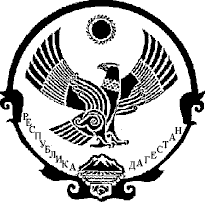 Республика Дагестан МО « Хивский район»Муниципальное казенное общеобразовательное учреждение «Хивская средняя общеобразовательная школа им. М. Шамхалова»          Hiv.school@yandex.ru                                                                                    +7(960) 414-43-73                                      368680,  Республика  Дагестан  Хивский  район с. Хив  ул. Ломоносова 5